I VILA DE BERTAMIRÁNS ONLINEBASES TÉCNICASORGANIZACIÓN:Organizador do torneo:                             Escola Ames XadrezData:                                                            Sábado 20 de novembro de 2021 Inicio do torneo:                                         12:00Plataforma de xogo:                                   Lichess.orgEnlace do torneo:                                       I VILA DE BERTAMIRÁNS ONLINE CATEGORÍAS: Absoluta:Local:                                                                          Xogadores federados na Escola Ames XadrezSub12:                                                         Xogadores nados no 2009 ou posterior 
                                        Tódolos Xogadores deben pertencer a clubes federados en Galicia  INSCRICIÓN:No mail xadrezbretema@gmail.com                                         Só se admitirán xogadores pertencentes á clubes galegos.                                        Indicar Nick co que se vai xogar.                                         Indicar Nome e apelidos do xogador.                                        Indicar o clube ó que pertence                                        No caso de estar no grupo do circuito estes tramites non serían necesarios En lichess.org:                                                                           Inscribirse no equipo: Torneos Circuito da XuventudeAdmisión:                                        A organización reservase o dereito de admisiónSISTEMA DE XOGO: Formato:                                    Suizo                                    9 Rondas                                    4 minutos + dos segundos de incremento por xogadaDESEMPATES: Os Establecidos por defecto por lichess.orgCLAUSURASen clausuraOs premios do torneo iranse entregando nos torneos do calendario oficial da Federación Galega a medida que a situación epidemiolóxiga o permita.PREMIOSClasificación Xeral: 1º Clasificado                        Trofeo2º Clasificado                        Trofeo3º Clasificado                        TrofeoClasificación Sub12:1º Clasificado                        Trofeo2º Clasificado                        Trofeo3º Clasificado                        TrofeoClasificación Local:1º Clasificado                        Trofeo2º Clasificado                        Trofeo3º Clasificado                        TrofeoI CIRCUITO DA XUVENTUDE: A proba é puntuable no I Circuito da XuventudeARBITRAXE E DIRECCIÓNXogadas ilegais: A organización confía na boa fe dos xogadores, en caso de detección de trampas o xogador que as empregue veráse privado dos premios que poidera acadar e será supendido de forma indefinida de calquer torneo online ou presencial que realice esta organización.A violación dos termos de uso de lichess.org tamén conlevarán a suspensión da partición do xogador nos nosos torneos e no I Circuito da Xuventude.A falta de decoro, ética e similares poderán conlevar as mesmas penalizacións.Dirección do Torneo: Jesús Rodríguez PerezCambios:A organización reservase o dereito de cambia-las bases sen previo aviso a través de esta webxadrezbretema.blogspot.com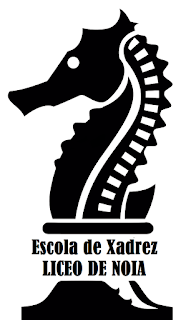 Aceptación:  Los delegados de cada club y los jugadores inscritos, autorizan a la organización del torneo, a la difusión de información o a la utilización de imágenes o del nombre del equipo y los de sus jugadores en los medios de comunicación o en publicidades y memorias de la competición, siempre que no representen menoscabo de su honor o reputación, o que sea contraria a sus intereses y siempre dentro del marco legal que se fija en el Código Civil, en la Ley de Enjuiciamiento Civil y en la Ley Orgánica 15/99, de 13 de diciembre, de Protección de Datos de Carácter Personal.Cesión de los derechos de imagenLa inscripción en este torneo implica la aceptación de las bases del mismo así como la autorización de forma expresa y voluntaria a la ORGANIZACIÓN, a emplear gratuitamente los vídeos, imágenes y/o audios en los que los jugadores y público intervengan (incluso aquellos facilitados por los  mismos con la finalidad de Publicar en la página web así como en cualquiera de las redes sociales de las que forme parte, o otra publicación impresa y/o digital con el fin de dar una mayor visibilidad y/o difusión a la  actividad de la Organización.Dicha autorización se refiere a la totalidad de los usos que puedan tener los vídeos, imágenes y/o audios en los que aparezca, empleando los medios técnicos conocidos en la actualidad y los que pudieran desenvolverse en el futuro y para cualquier aplicación. Todo ello con la  única salvedad y limitación de aquellas utilizaciones o aplicaciones que pudieran atentar al derecho al honor en los términos previstos en Ley Orgánica 1/1982, de 5 de mayo, de protección civil al derecho al honor, a la intimidad personal y familiar e a la propia imagen.La autorización no fija ningún límite de tiempo para su concesión ni para la explotación en las que aparezca, por lo que la autorización se considera concedida por un plazo de tiempo ilimitado.Esta autorización puede ser revocada en cualquier momento por el Interesado, con la salvedad de aquellas actuaciones/campañas que estén en marcha, en cuyo caso deberán finalizar para que empiece a hacer efecto la revocación, por lo que la retirada del consentimiento, no tendrá carácter retroactivo.